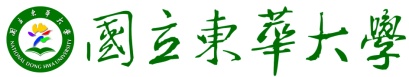 藝術創意產業學系 校外實習學生訪視評量表藝術創意產業學系 校外實習學生訪視紀錄照片111.12.22_111-1-2系實習會議通過學生姓名學生姓名學生姓名學號學號學期實習機構實習機構實習機構訪視時間訪視時間年      月      日年      月      日年      月      日實習生工作表現評估（5分:極佳、4分:佳、3分:可、2分:不佳、1分:極不佳）：總分40分實習生工作表現評估（5分:極佳、4分:佳、3分:可、2分:不佳、1分:極不佳）：總分40分實習生工作表現評估（5分:極佳、4分:佳、3分:可、2分:不佳、1分:極不佳）：總分40分實習生工作表現評估（5分:極佳、4分:佳、3分:可、2分:不佳、1分:極不佳）：總分40分實習生工作表現評估（5分:極佳、4分:佳、3分:可、2分:不佳、1分:極不佳）：總分40分實習生工作表現評估（5分:極佳、4分:佳、3分:可、2分:不佳、1分:極不佳）：總分40分實習生工作表現評估（5分:極佳、4分:佳、3分:可、2分:不佳、1分:極不佳）：總分40分實習生工作表現評估（5分:極佳、4分:佳、3分:可、2分:不佳、1分:極不佳）：總分40分實習生工作表現評估（5分:極佳、4分:佳、3分:可、2分:不佳、1分:極不佳）：總分40分實習情形及工作表現1.實習生在工作崗位專業技能的學習狀況1.實習生在工作崗位專業技能的學習狀況1.實習生在工作崗位專業技能的學習狀況1.實習生在工作崗位專業技能的學習狀況□  5   □  4   □  3   □  2   □  1□  5   □  4   □  3   □  2   □  1□  5   □  4   □  3   □  2   □  1□  5   □  4   □  3   □  2   □  1實習情形及工作表現2.實習生在工作的整體表現2.實習生在工作的整體表現2.實習生在工作的整體表現2.實習生在工作的整體表現□  5   □  4   □  3   □  2   □  1□  5   □  4   □  3   □  2   □  1□  5   □  4   □  3   □  2   □  1□  5   □  4   □  3   □  2   □  1實習情形及工作表現3.實習生在工作的學習熱忱3.實習生在工作的學習熱忱3.實習生在工作的學習熱忱3.實習生在工作的學習熱忱□  5   □  4   □  3   □  2   □  1□  5   □  4   □  3   □  2   □  1□  5   □  4   □  3   □  2   □  1□  5   □  4   □  3   □  2   □  1實習情形及工作表現4.實習生在工作崗位上之出勤狀況4.實習生在工作崗位上之出勤狀況4.實習生在工作崗位上之出勤狀況4.實習生在工作崗位上之出勤狀況□  5   □  4   □  3   □  2   □  1□  5   □  4   □  3   □  2   □  1□  5   □  4   □  3   □  2   □  1□  5   □  4   □  3   □  2   □  1實習情形及工作表現5.實習生與同事之間之互動情況5.實習生與同事之間之互動情況5.實習生與同事之間之互動情況5.實習生與同事之間之互動情況□  5   □  4   □  3   □  2   □  1□  5   □  4   □  3   □  2   □  1□  5   □  4   □  3   □  2   □  1□  5   □  4   □  3   □  2   □  1實習情形及工作表現6.實習生與主管或客戶之間之互動情況6.實習生與主管或客戶之間之互動情況6.實習生與主管或客戶之間之互動情況6.實習生與主管或客戶之間之互動情況□  5   □  4   □  3   □  2   □  1□  5   □  4   □  3   □  2   □  1□  5   □  4   □  3   □  2   □  1□  5   □  4   □  3   □  2   □  1實習情形及工作表現7.實習生對機構之創新建議或實質助益7.實習生對機構之創新建議或實質助益7.實習生對機構之創新建議或實質助益7.實習生對機構之創新建議或實質助益□  5   □  4   □  3   □  2   □  1□  5   □  4   □  3   □  2   □  1□  5   □  4   □  3   □  2   □  1□  5   □  4   □  3   □  2   □  1實習情形及工作表現8.實習生之學習反思紀錄與實習報告書8.實習生之學習反思紀錄與實習報告書8.實習生之學習反思紀錄與實習報告書8.實習生之學習反思紀錄與實習報告書□  5   □  4   □  3   □  2   □  1□  5   □  4   □  3   □  2   □  1□  5   □  4   □  3   □  2   □  1□  5   □  4   □  3   □  2   □  1實習情形及工作表現評量總分評量總分評量總分評量總分綜合評語綜合評語訪視或授課教師說明：1. 請詳實填寫輔導紀錄，以備實習輔導及課程改進等參考及行政單位查核。本表由負責訪視老師勾選填寫。2. 申請訪視學生所需之交通補助費時，請務必附上訪視紀錄及至少2張訪視照片。訪視照片(訪視教師與實習同學須一同入鏡)訪視照片(訪視教師與實習同學須一同入鏡)